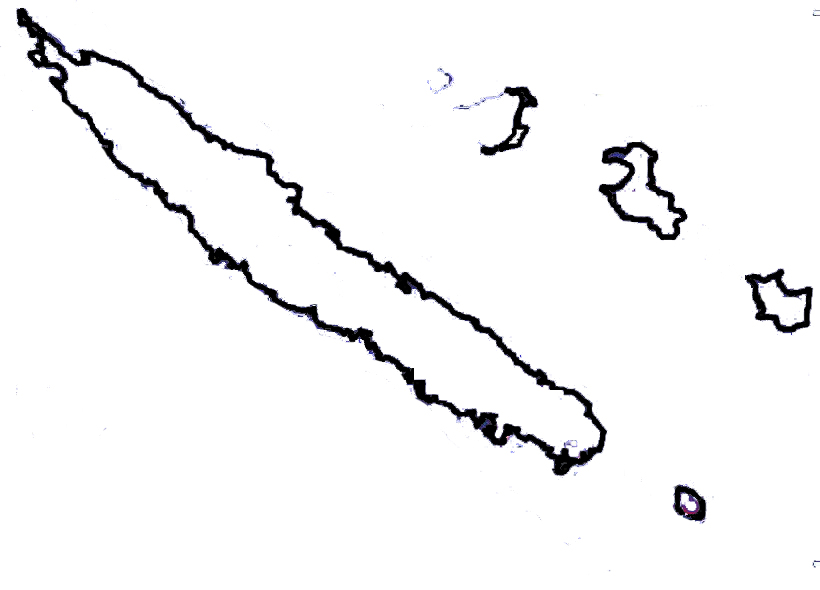 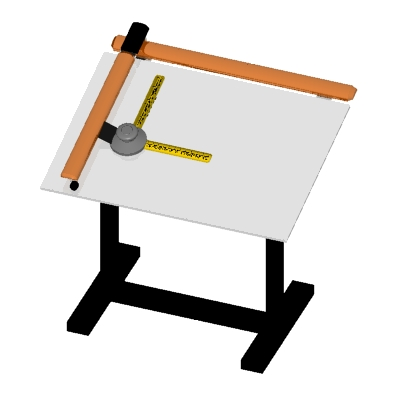 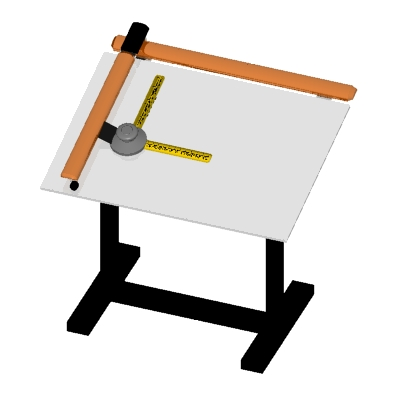 A partir des colles mises à votre disposition, compléter le tableau suivant.Type de la colleMode d’emploi de la colleTemps de séchage avant utilisationPrixSécurité(pictogramme)Avantages etSurface de recouvrementPrécaution d’emploi et équipements de sécuritéNéoprène Colle à boisSuper glue